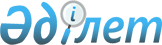 Об организации общественных работ на 2010 год
					
			Утративший силу
			
			
		
					Постановление акимата Бухар-Жырауского района Карагандинской области от 15 января 2010 года N 01/04. Зарегистрировано Управлением юстиции Бухар-Жырауского района Карагандинской области 02 февраля 2010 года N 8-11-87. Утратило силу - постановлением акимата Бухар-Жырауского района Карагандинской области от 7 декабря 2010 года N 35/03      Сноска. Утратило силу - постановлением акимата Бухар-Жырауского района Карагандинской области от 07.12.2010 N 35/03.

      В соответствии с пунктом 5 статьи 20 Закона Республики Казахстан от 23 января 2001 года "О занятости населения", Постановлением Правительства Республики Казахстан от 19 июня 2001 года "О мерах по реализации Закона Республики Казахстан от 23 января 2001 года "О занятости населения" N 836 и в целях обеспечения временной занятости безработных акимат района ПОСТАНОВЛЯЕТ:



      1. Определить перечень организаций, в которых будут проводиться общественные работы (приложение 1).



      2. Определить виды и объемы общественных работ (приложение 2).



      3. Оплату труда безработных, участвующих в общественных работах производить в размере минимальной заработной платы, утвержденной Законом Республики Казахстан от 07 декабря 2009 года "О республиканском бюджете на 2010-2012 годы".



      4. Районному отделу финансов (Исабаев Мурат Ойдашевич) обеспечить финансирование общественных работ в пределах средств, предусмотренных в бюджете района.



      5. Районному отделу занятости и социальных программ (Алексеева Надежда Григорьевна):

      1) обеспечить своевременное заключение договоров с руководителями организаций и направление безработных с их согласия в организации, согласно представленных заявок;

      2) производить начисление и выплату заработной платы безработным, участвующим в общественных работах, согласно представленного работодателями акта выполненных работ и табеля учета рабочего времени.



      6. Считать утратившим силу постановление акимата Бухар-Жырауского района "Об организации общественных работ на 2009 год" N 02/01 от 20 января 2009 года (регистрационный номер 8-11-70, опубликовано в районной газете "Сарыарка" N 6, 14 февраля 2009 года).



      7. Контроль за исполнением настоящего постановления возложить на заместителя акима района Али Асхат Сагадиевича.



      8. Настоящее постановление вводится в действие со дня официального опубликования и распространяется на правоотношения возникшие с 1 января 2010 года.      Аким района                                Е. Нашаров

Приложение 1

к постановлению акимата района

от 15 января 2010 года N 01/04 

Перечень организаций, в которых будут проводиться общественные работы

      1. Бухар-Жырауское отделение государственного центра по выплате пенсий.



      2. Государственное учреждение "Отдел занятости и социальных программ Бухар-Жырауского района".



      3. Государственное учреждение "Центр работы с молодежью Бухар-Жырауского района".



      4. Государственное учреждение "Отдел по делам обороны Бухар-Жырауского района".



      5. Государственное учреждение "Отдел земельных отношений Бухар-Жырауского района".



      6. Налоговое управление по Бухар-Жыраускому району.



      7. Управление внутренних дел Бухар-Жырауского района.



      8. Управление юстиции Бухар-Жырауского района.



      9. Государственное учреждение "Отдел архитектуры и градостроительства".



      10. Государственное учреждение "Отдел жилищно-коммунального хозяйства, пассажирского транспорта и автомобильных дорог".



      11. Прокуратура Бухар-Жырауского района.



      12. Аппарат акима поселка Ботакара Бухар-Жырауского района.

Приложение 2

к постановлению акимата района

от 15 января 2010 года N 01/04 

Виды и объемы общественных работ

      1. Оказание социальных услуг на дому одиноким инвалидам и престарелым гражданам - сумма 2454.0 тысяч тенге.



      2. Формирование пакета документов необходимых для назначения Государственного детского пособия, адресной социальной помощи и другие виды социальной помощи – сумма 1000,0 тысяч тенге.



      3. Формирование документации при проведении перерасчета пенсий и государственных социальных пособий - сумма 179,4 тысяч тенге.



      4. Организация работы с подростками и молодежью в дворовых клубах по месту жительства - сумма 717.6 тысяч тенге.



      5. Работа с населением, доставка уведомлений и квитанции по уплате налогов на имущество, транспортные средства - сумма 1151,0 тысяч тенге.



      6. Сбор и оформление документов необходимых для регистрации и документирования оралманов – сумма 179,4 тысяч тенге.



      7. Формирование архивной базы документов по гос. регистрации недвижимости - сумма 179.4 тысяч тенге.



      8. Ведение картотеки учета транспортных средств, оформление номенклатурной документации - сумма 179,4 тысяч тенге.



      9. Озеленение и благоустройство п. Ботакара – сумма 1671.2 тысяч тенге.



      10. Работа с населением по призыву в ряды Вооруженных Сил, доставка повесток – сумма 269,1 тысяч тенге.



      11. Техническая обработка электронной базы данных - 358.8 тысяч тенге.



      12. Работа по обработке документов в органах юстиции - сумма 358.8 тысяч тенге.



      13. Диспетчерская служба – 717,7 тысяч тенге.



      14. Работа по подготовке реестров, уведомлений, обработка документов, сдаваемых в архив – 179.4 тысяч тенге.



      15. Ведение электронной базы, обработка документов – 179.4 тысяч тенге.



      16. Помощь в работе с документацией – 179.4 тысяч тенге.
					© 2012. РГП на ПХВ «Институт законодательства и правовой информации Республики Казахстан» Министерства юстиции Республики Казахстан
				